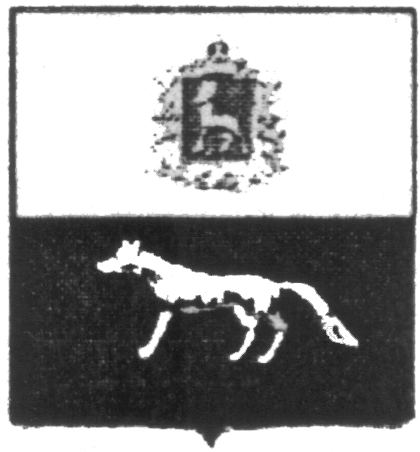 П О С Т А Н О В Л Е Н И ЕОт 22.01.2020г.   № 8О внесении изменений в Приложение к постановлению администрации сельского поселения Антоновка муниципального района Сергиевский № 23 от 08.07.2019г. «Об утверждении муниципальной программы «Развитие физической культуры и спорта на территории сельского поселения Антоновка муниципального района Сергиевский» на 2019-2021гг.В соответствии с Федеральным законом от 06.10.2003 № 131-ФЗ «Об общих принципах организации местного самоуправления в Российской Федерации» и Уставом сельского поселения Антоновка, в целях уточнения объемов финансирования проводимых программных мероприятий, Администрация сельского поселения Антоновка муниципального района Сергиевский  ПОСТАНОВЛЯЕТ:        1.Внести изменения в Приложение к постановлению администрации сельского поселения Антоновка муниципального района Сергиевский № 23 от 08.07.2019г. «Об утверждении муниципальной программы «Развитие физической культуры и спорта на территории сельского поселения Антоновка муниципального района Сергиевский» на 2019-2021гг. (Далее - Программа) следующего содержания:        1.1.В паспорте Программы позицию «Объем финансирования» изложить в следующей редакции:        1.2.В разделе 5 Программы позицию «Перечень программных мероприятий» изложить в следующей редакции:1.3.В разделе 6 Программы позицию «Финансовое обеспечение Программы» изложить в следующей редакции:         Объем и источники финансирования мероприятий Программы:         Средства местного бюджета -  250,00000тыс. рублей:2019 год – 250,00000 тыс. рублей;2020 год –0,00 тыс. рублей (прогноз);2021 год – 0,00 тыс. рублей (прогноз).          2.Опубликовать настоящее Постановление в газете «Сергиевский вестник».          3. Настоящее Постановление вступает в силу со дня его официального опубликования.Глава сельского поселения Антоновка муниципального района Сергиевский                                          К.Е. Долгаев Объемы финансированияОбъем финансирования2019г.2020г.2021г.всегоОбъемы финансированияМестный бюджет района, тыс. руб.250,000000,000,00250,00000Объемы финансированияВсего по годам, тыс. руб.250,000000,000,00250,00000№ п/пНаименование мероприятияПланируемый объем финансирования, тыс.рублейПланируемый объем финансирования, тыс.рублейПланируемый объем финансирования, тыс.рублейИсполнитель мероприятия№ п/пНаименование мероприятия2019202020211Организация и проведение спортивных и спортивно-массовых мероприятий и участие в них250,000000,000,00 Администрация сельского поселения АнтоновкаВсего:250,000000,000,00